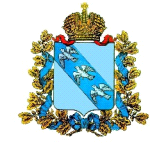 АДМИНИСТРАЦИЯЗУЕВСКОГО СЕЛЬСОВЕТА   СОЛНЦЕВСКОГО РАЙОНА    КУРСКОЙ ОБЛАСТИПОСТАНОВЛЕНИЕот 28.11.  2017 г.                                                                                               № 132                                с.ЗуевкаОб утверждении технологической схемы 
предоставления муниципальной услуги «Выдача разрешения на вступление в брак лицом, не достигшим возраста совершеннолетия»   В соответствии с  Федеральным законом от 27.07. 2010 г. № 210-ФЗ «Об организации предоставления государственных и муниципальных услуг», Постановлением Правительства Российской Федерации от 27.09.2011 г. № 797 «О взаимодействии между многофункциональными центрами предоставления государственных и муниципальных услуг и федеральными органами исполнительной власти, органами государственных внебюджетных фондов, органами государственной власти субъектов Российской Федерации, органами местного самоуправления», Постановлением Правительства Российской Федерации от 19.11.2016 г. № 1217 «О внесении изменений в постановление Правительства Российской Федерации                          от 27 09. 2011 г. N 797», Постановлением Правительства Российской Федерации от 15.06.2009 № 478 «О единой системе информационно-справочной поддержки граждан и организаций по вопросам взаимодействия с органами исполнительной власти и органами местного самоуправления», Администрация Зуевского сельсовета ПОСТАНОВЛЯЕТ:  1. Утвердить Технологическую схему предоставления муниципальной услуги «Выдача разрешения на вступление в брак лицом, не достигшим возраста совершеннолетия» согласно приложению.2. Настоящее постановление разместить  на официальном сайте Администрации Зуевского сельсовета. 3. Постановление вступает в силу со дня его подписания.Глава Зуевского сельсовета                                           А.И.Панин